به نام ایزد  دانا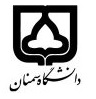 (کاربرگ طرح درس)                   تاریخ بهروز رسانی:               دانشکده     .................. ........معماری شهرسازی...........                                               نیمسال اول/دوم سال تحصیلی ......بودجهبندی درسمقطع: کارشناسی□  کارشناسی ارشد□  دکتری□مقطع: کارشناسی□  کارشناسی ارشد□  دکتری□مقطع: کارشناسی□  کارشناسی ارشد□  دکتری□تعداد واحد: نظری2... تعداد واحد: نظری2... فارسی:مبانی نظری معماری فارسی:مبانی نظری معماری نام درسپیشنیازها و همنیازها: طراحی معماری 1پیشنیازها و همنیازها: طراحی معماری 1پیشنیازها و همنیازها: طراحی معماری 1پیشنیازها و همنیازها: طراحی معماری 1پیشنیازها و همنیازها: طراحی معماری 1لاتین:Architectural Theoriesلاتین:Architectural Theoriesنام درسشماره تلفن اتاق: 02331524291شماره تلفن اتاق: 02331524291شماره تلفن اتاق: 02331524291شماره تلفن اتاق: 02331524291مدرس/مدرسین: صغری ظروفچیمدرس/مدرسین: صغری ظروفچیمدرس/مدرسین: صغری ظروفچیمدرس/مدرسین: صغری ظروفچیمنزلگاه اینترنتی:منزلگاه اینترنتی:منزلگاه اینترنتی:منزلگاه اینترنتی:پست الکترونیکی: Soori_zorofchy@semnan.ac.irپست الکترونیکی: Soori_zorofchy@semnan.ac.irپست الکترونیکی: Soori_zorofchy@semnan.ac.irپست الکترونیکی: Soori_zorofchy@semnan.ac.irبرنامه تدریس در هفته و شماره کلاس:برنامه تدریس در هفته و شماره کلاس:برنامه تدریس در هفته و شماره کلاس:برنامه تدریس در هفته و شماره کلاس:برنامه تدریس در هفته و شماره کلاس:برنامه تدریس در هفته و شماره کلاس:برنامه تدریس در هفته و شماره کلاس:برنامه تدریس در هفته و شماره کلاس:اهداف درس:آشنایی با مفاهیم در حوزه معماریشناخت مبانی نظری معماری و ارتباط آن با طراحی گرایشهای معماری و نقد در حوزه معماری مفاهیم نظری و فلسفی در حیطه طراحی محیط  اهداف درس:آشنایی با مفاهیم در حوزه معماریشناخت مبانی نظری معماری و ارتباط آن با طراحی گرایشهای معماری و نقد در حوزه معماری مفاهیم نظری و فلسفی در حیطه طراحی محیط  اهداف درس:آشنایی با مفاهیم در حوزه معماریشناخت مبانی نظری معماری و ارتباط آن با طراحی گرایشهای معماری و نقد در حوزه معماری مفاهیم نظری و فلسفی در حیطه طراحی محیط  اهداف درس:آشنایی با مفاهیم در حوزه معماریشناخت مبانی نظری معماری و ارتباط آن با طراحی گرایشهای معماری و نقد در حوزه معماری مفاهیم نظری و فلسفی در حیطه طراحی محیط  اهداف درس:آشنایی با مفاهیم در حوزه معماریشناخت مبانی نظری معماری و ارتباط آن با طراحی گرایشهای معماری و نقد در حوزه معماری مفاهیم نظری و فلسفی در حیطه طراحی محیط  اهداف درس:آشنایی با مفاهیم در حوزه معماریشناخت مبانی نظری معماری و ارتباط آن با طراحی گرایشهای معماری و نقد در حوزه معماری مفاهیم نظری و فلسفی در حیطه طراحی محیط  اهداف درس:آشنایی با مفاهیم در حوزه معماریشناخت مبانی نظری معماری و ارتباط آن با طراحی گرایشهای معماری و نقد در حوزه معماری مفاهیم نظری و فلسفی در حیطه طراحی محیط  اهداف درس:آشنایی با مفاهیم در حوزه معماریشناخت مبانی نظری معماری و ارتباط آن با طراحی گرایشهای معماری و نقد در حوزه معماری مفاهیم نظری و فلسفی در حیطه طراحی محیط  امکانات آموزشی مورد نیاز:شرایط سمعی بصری امکانات آموزشی مورد نیاز:شرایط سمعی بصری امکانات آموزشی مورد نیاز:شرایط سمعی بصری امکانات آموزشی مورد نیاز:شرایط سمعی بصری امکانات آموزشی مورد نیاز:شرایط سمعی بصری امکانات آموزشی مورد نیاز:شرایط سمعی بصری امکانات آموزشی مورد نیاز:شرایط سمعی بصری امکانات آموزشی مورد نیاز:شرایط سمعی بصری امتحان پایانترمامتحان میانترمارزشیابی مستمر(کوئیز)ارزشیابی مستمر(کوئیز)فعالیتهای کلاسی و آموزشیفعالیتهای کلاسی و آموزشینحوه ارزشیابینحوه ارزشیابی50 %به صورت انجام پروژه 20 %به صورت انجام پروژه 20 %30 %30 %درصد نمرهدرصد نمره1-قبادیان ، وحید ، مبانی و مفاهیم در معماری معاصر غرب ، تهران ، دفتر پژوهشهای فرهنگی ، 1382 2-معماریان ، غلامحسین ، سیری درمبانی نظری معماری ، تهران ، 1392 3-فلامکی ، محمد منصور ، ریشه ها و گرایشهای نظری معماری ، تهران ، فضا 13821-قبادیان ، وحید ، مبانی و مفاهیم در معماری معاصر غرب ، تهران ، دفتر پژوهشهای فرهنگی ، 1382 2-معماریان ، غلامحسین ، سیری درمبانی نظری معماری ، تهران ، 1392 3-فلامکی ، محمد منصور ، ریشه ها و گرایشهای نظری معماری ، تهران ، فضا 13821-قبادیان ، وحید ، مبانی و مفاهیم در معماری معاصر غرب ، تهران ، دفتر پژوهشهای فرهنگی ، 1382 2-معماریان ، غلامحسین ، سیری درمبانی نظری معماری ، تهران ، 1392 3-فلامکی ، محمد منصور ، ریشه ها و گرایشهای نظری معماری ، تهران ، فضا 13821-قبادیان ، وحید ، مبانی و مفاهیم در معماری معاصر غرب ، تهران ، دفتر پژوهشهای فرهنگی ، 1382 2-معماریان ، غلامحسین ، سیری درمبانی نظری معماری ، تهران ، 1392 3-فلامکی ، محمد منصور ، ریشه ها و گرایشهای نظری معماری ، تهران ، فضا 13821-قبادیان ، وحید ، مبانی و مفاهیم در معماری معاصر غرب ، تهران ، دفتر پژوهشهای فرهنگی ، 1382 2-معماریان ، غلامحسین ، سیری درمبانی نظری معماری ، تهران ، 1392 3-فلامکی ، محمد منصور ، ریشه ها و گرایشهای نظری معماری ، تهران ، فضا 13821-قبادیان ، وحید ، مبانی و مفاهیم در معماری معاصر غرب ، تهران ، دفتر پژوهشهای فرهنگی ، 1382 2-معماریان ، غلامحسین ، سیری درمبانی نظری معماری ، تهران ، 1392 3-فلامکی ، محمد منصور ، ریشه ها و گرایشهای نظری معماری ، تهران ، فضا 1382منابع و مآخذ درسمنابع و مآخذ درستوضیحاتمبحثشماره هفته آموزشیمبانی نظری و نظریه در معماری 1تعاریف معماری و محیط 2آشنایی با گرایش اقلیمی در معماری 3آشنایی با گرایش شکل گرا در معماری 4آشنایی با گرایش فضا گرا در معماری 5آشنایی با گرایش تاریخ گرا در معماری 6آشنایی با گرایش تاریخی فرهنگی در معماری 7آشنایی با گرایش نماد گرایی در معماری 8آشنایی با فلسفه و نظریه معماران مطرح معاصر و اهمیت مبانی در معماری 9آشنایی با اندیشه های لکوربوزیه 10آشنایی با اندیشه های رابرت ونتوری 11آشنایی با اندیشه های آلدوروسی 12آشنایی با اندیشه های پیتر آیزنمن 13آشنایی با اندیشه های رم کولهاس 14آشنایی با اندیشه های هرزوگ و دمورن 15جمع بندی مطالب 16